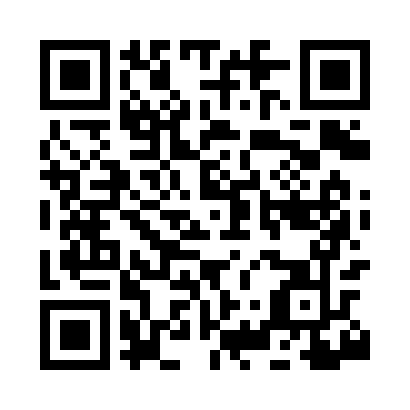 Prayer times for Center Belmont, Maine, USAMon 1 Jul 2024 - Wed 31 Jul 2024High Latitude Method: Angle Based RulePrayer Calculation Method: Islamic Society of North AmericaAsar Calculation Method: ShafiPrayer times provided by https://www.salahtimes.comDateDayFajrSunriseDhuhrAsrMaghribIsha1Mon3:044:5612:414:488:2410:172Tue3:054:5712:414:488:2410:163Wed3:064:5812:414:488:2410:154Thu3:074:5812:414:488:2410:155Fri3:084:5912:414:488:2310:146Sat3:095:0012:414:488:2310:137Sun3:105:0012:424:488:2210:138Mon3:115:0112:424:488:2210:129Tue3:125:0212:424:488:2210:1110Wed3:145:0312:424:488:2110:1011Thu3:155:0312:424:488:2010:0912Fri3:165:0412:424:488:2010:0813Sat3:175:0512:424:488:1910:0714Sun3:195:0612:424:488:1910:0515Mon3:205:0712:434:488:1810:0416Tue3:225:0812:434:488:1710:0317Wed3:235:0912:434:478:1610:0218Thu3:255:1012:434:478:1510:0019Fri3:265:1112:434:478:159:5920Sat3:285:1212:434:478:149:5821Sun3:295:1312:434:478:139:5622Mon3:315:1412:434:468:129:5523Tue3:325:1512:434:468:119:5324Wed3:345:1612:434:468:109:5225Thu3:355:1712:434:458:099:5026Fri3:375:1812:434:458:089:4827Sat3:395:1912:434:458:079:4728Sun3:405:2012:434:448:069:4529Mon3:425:2112:434:448:049:4330Tue3:435:2212:434:438:039:4231Wed3:455:2312:434:438:029:40